Cantitate:20 blocuri de  bilete intrare în muzeu (a câte 100 bilete / bloc)   de  2 lei , pentru intrare copii. Specificații:Seriile cu care acestea vor fi inscripționate sunt de la 04001 până la 06000.Caracteristicile necesare tipăririi biletelor de intrare în muzeu pentru biletele de intrare de 2 lei:Sigla municipiului AiudText: PRIMĂRIA AIUDText: MUZEEText: Bilet intrareText: Seria BText: MARCA DE CONTROLText: 2,00 LeiText: Nr.Text: Păstrați biletul pentru control (doar pe jumătatea care urmează a fi ruptă).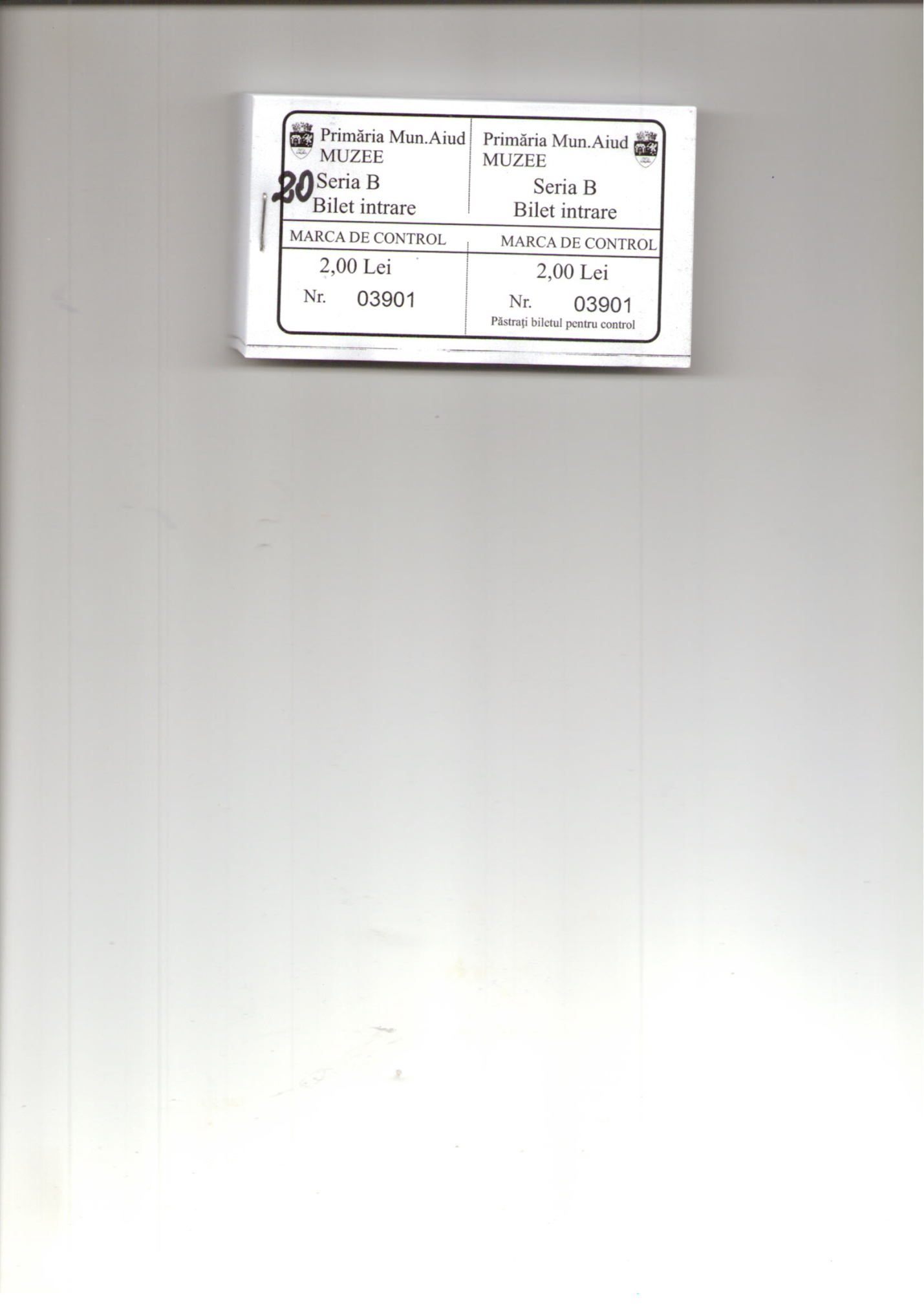 